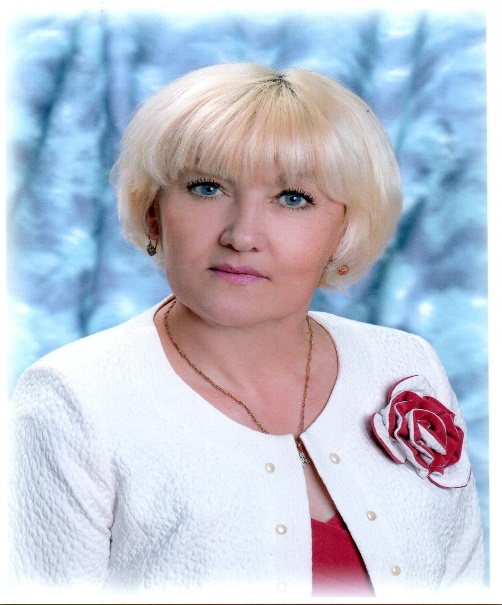 МБОУ Ирбинская СОШ № 6Путинцева Галина Алефтиновна учитель начальных классов первая категорияУрок математики 3 класс по теме: «Приёмы умножения и деления для случаев вида 20 ∙ 3, 3 ∙ 20, 60 : 3»Цель: развитие умений различать приёмы умножения.Задачи: - применять порядок действий в выражениях без скобок;- Выполнять устное и письменное умножение и деление;- составлять числовой ряд по правилу.Планируемые результатыПредметные (объём освоения и уровень владения компетенциями): научатся различать приёмы умножения, применять порядок действий в выражениях, выполнять устные и письменные приёмы умножения и деления, решать задачи на умножение и деление.Метапредметные (компоненты компетентностного опыта/ приобретённая компетентность): овладеют умениями понимать учебную задачу урока, отвечать на вопросы, обобщать собственные представления, слушать собеседника и вести диалог, оценивать свои достижения на уроке, пользоваться учебником.Личностные: понимают универсальность математических способов познания окружающего мира.Этапы урокаОбучающие и развивающие компоненты, задания и упражнения.Деятельность учителяДеятельность учащихсяФормируемые УУД1.Мотивация (самоопределение) к учебной деятельностиЭмоциональная, психологическая и мотивационная подготовка к усвоению нового материала.Приветствует учащихся, проверяет готовность к уроку, эмоционально настраивает на учебную деятельность.Все сумели мы собраться,За работу дружно взяться.Будем думать, рассуждать, Можем мы урок начать.Слушают учителя. Демонстрируют готовность к уроку.К, Л2. Актуализация знаний1. Проверка домашнего задания.2. Устный счёт.3.Определение темы цели и задач урока.Проверяет наличие домашней работы в тетрадях.Арифметический диктант:- Число 7 увеличьте в 6 раз.- Уменьши в 5 раз число 40.-Увеличьте на 20 число 75.- Узнайте, во сколько раз 48 больше, чем 6.- Узнайте, во сколько раз 7 меньше, чем 63.- Сумму чисел 6 и 8 уменьшите в 2 раза.- Разность чисел 15 и 7 увеличьте в 4 раза.На доске запись выражений:20 ∙ 4 =           30 ∙ 3 =                10 ∙ 6 =- что вы можете сказать про эти выражения?- О чём говорит нуль?- Какова тема нашего урока?- Какова цель урока?- Задачи какие перед нами стоят?Демонстрируют выполненную работу.Ответы детей:428958 раз9 раз732- Первые множители двузначные числа, которые оканчиваются нулями.- В числе содержатся только десятки и нет отдельных единиц.- Умножение вида 20 ∙ 4 и т. д.- Решение примеров нового вида.- Выполнять устные и письменные умножение и деление;- Решать задачи и выражения и т.д.П,Р,К,Л3. Изучение нового материала1.Знакомство с новым видом умножения.2. Первичное закрепление.- Дети сейчас вы поработаете в группах и попытаетесь объяснить решение таких примеров.№ 1 решаем у доски с устным комментированием.10 ∙ 890 : 9№ 2 самостоятельно в парах (используйте светофоры, если кому -нибудь нужна помощь)- Работают в трёх группах, представляют объяснение решения у доски, оценивают свою работу.Выполняют и комментируют-В числе 10 – один десяток, умножаем 1 десяток на 8, получаем 8 десятков, или число 80.В числе 90, 9 десятков, делим 9 десятков на 9 получаем 1 десяток, или число 10.- Решают в парах проверка по эталону на экране.П, Р,К4. ФизминуткаВыполняют музыкальную физминутку.5. Практическая деятельность1 Решение задач№ 3 Выполняем устно.- Ребята, что известно в задаче? Что надо узнать?- Задача простая или составная?- Какое действие надо выполнит при решение задачи?№ 4 Решаем у доски.Решение:90 : 3 = 30 (б.)- в 1 коробке.30 ∙ 2 = 60 (б.)Ответ: 60 блюдец в 2 коробках.Отвечают устно на вопросы.- Простая.- Деление.Задачу решает ученик у доски.- Решают с подробным разбором и записью в тетрадях.П,Р,К6. Работа в группах на платформе Яндекс учебникВыполнение заданий за ранее составленных учителем на платформе.Сейчас вы будете закреплять решение примеров нового вида, работая в группах.Задания фиксируются у учителя на странице.Один ученик заходит под своим паролем на свою страницу, где выполняют задания.Проводят оценку своей работе (сразу ли получилось правильно решить, или ещё раз вернуться к выполнению задания)П,Р,КИтоги урока РефлексияОбобщение полученных знаний на уроке. Оценивание.Домашнее задание - Что нового узнали на уроке?- Что было трудным?- что понравилось больше всего?Рабочая тетрад с. 5 задание по выборуОтвечают на вопросы.Задают уточняющие вопросы.Р